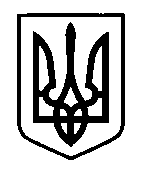 УКРАЇНАПрилуцька міська радаЧернігівська областьУправління освіти Про продовження карантину  в закладах дошкільної  освіти міста Відповідно до постанови Кабінету Міністрів України від 22.05.2020 №392 «Про встановлення карантину з метою запобігання поширенню на території України гострої респіраторної хвороби COVID-19», спричиненої коронавірусом SARS-CoV-2, та етапів послаблення протиепідемічних заходів», НАКАЗУЮ:Директорам закладів дошкільної освіти: 1.1.Вжити заходів для продовження карантину у закладах  дошкільної  освіти до 22 червня 2020 року.1.2.Суворо дотримуватись заходів із протидії поширення корона вірусної інфекції, передбачених постановою Кабінету Міністрів України.   1.3.Довести до відома педагогічних працівників закладів дошкільної освіти  та батьківської громадськості лист Міністерства освіти і науки України від  22.05.2020 № 1/9-269 «Про відновлення діяльності закладів дошкільної освіти». 1.4.Організувати проведення інструктажів працівників щодо особливостей роботи закладу впродовж карантину. 1.5.Організувати генеральне прибирання приміщень з дезінфекцією поверхонь; прибирання прилеглої території та дитячих майданчиків. 1.6.Передбачити місця для обробки рук та розміщення контейнерів для використаних засобів індивідуального захисту. 1.7.Відпрацювати  порядок прийому дітей вихователями перед входом      до закладу. 1.8.Продовжувати розміщувати на вебсайті закладу заняття для дітей та рекомендації батькам щодо організації освітньої діяльності вдома. 1.9.Поінформувати батьків щодо особливостей роботи закладу в період карантину.Контроль за виконанням даного наказу залишаю за собою.Виконуюча обов’язки начальника управління освіти                В.Г.ХОДЮК22 травня    2020  рокуНАКАЗм. Прилуки№ 98